Formation / Présentation des programmes dans le cadre de la transformation de la voie professionnelleProgramme d'enseignement d'histoire-géographie des classes préparant au certificat d'aptitude professionnelleBO 11 Avril 2019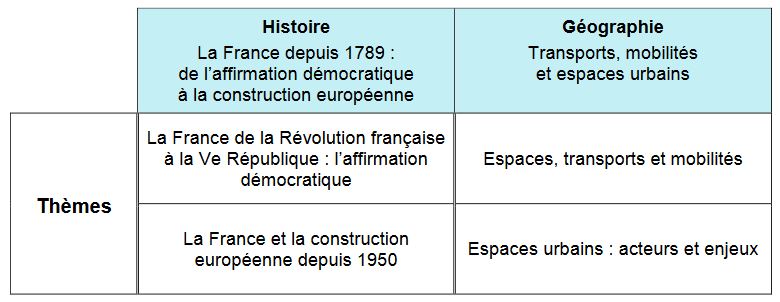 4 thèmes pour 2 années de CAP d’où nécessité de découpage d’un thème en plusieurs périodes/séquences ou sous-thèmes/séquences→ en 3 périodes pour l’Histoire→ en 2 « sous thèmes » pour la GéographieEn gras, les nouveaux repères du lycée professionnelGÉOGRAPHIE / Premier thème – proposition de « découpage »ESPACES, TRANSPORTS ET MOBILITÉSA l’intérieur de chaque thématique, on travaille à différentes échelles. Conseil : on commence par le territoire proche de l’élèveGÉOGRAPHIE / Second thème – proposition de « découpage »ESPACES URBAINS : ACTEURS ET ENJEUX1ère thématique/séquence : Les mobilités des individus1ère thématique/séquence : Les mobilités des individus1ère thématique/séquence : Les mobilités des individusNotions et mots-clésCapacitésRepèresMobilités des individus (acteurs)Révolution des transportsRaconter à l’écrit ou à l’oral la mobilité au quotidien d’un habitant du territoire de proximité de l’élève (repérer les différents types de transports et les durées de déplacement).Compléter un croquis ou un schéma d’un aménagement de proximité (port, gare, aéroport…)Comprendre les liens entre les formes de mobilité et le changement climatique (le changement comme facteur de mobilités nouvelles et remise en cause de certaines mobilités). Le territoire de proximité de l’élève et ses infrastructuresDes exemples de grandes régions de départ et d’arrivée (mobilités humaines).Quelques frontières, zones de passage mais aussi de contrôle.Deux grands aéroports français.Les trois principaux bassins touristiques..2ème thématique/séquence : Les échanges internationaux : révolution des transports et de la logistique 2ème thématique/séquence : Les échanges internationaux : révolution des transports et de la logistique 2ème thématique/séquence : Les échanges internationaux : révolution des transports et de la logistique Notions et mots-clésCapacitésRepèresRévolution des transportsRévolution numérique Plates-formes multimodalesCâbles sous-marins.Reconstituer le trajet d’un produit électronique envoyé sous forme de colis par un grand opérateur de vente en ligne entre le lieu d’assemblage du produit (Chine par exemple), son stockage en entrepôt et sa livraison au domicile de l’élèveNommer et situer les lieux de passage stratégiques des flux de marchandises terrestres, maritimes et aériens Identifier le réseau des transports sur une image satellitaire.Les mers et océans principaux ainsi que quelques lieux stratégiques (isthmes, détroits, canaux).Les grands ports et aéroports.Trois façades maritimes d’importance mondiale.Les grandes routes maritimes.1ère thématique/séquence : l’importance des métropoles sur le territoire1ère thématique/séquence : l’importance des métropoles sur le territoire1ère thématique/séquence : l’importance des métropoles sur le territoireNotions et mots-clésCapacitésRepèresMétropolePériurbanisationDécrire et expliquer le paysage urbain du quartier d’affaires d’une métropole (à partir d’images).Compléter le croquis d’un paysage périurbain (lotissement, ZAC, échangeur). Les principales aires urbaines françaises.Des exemples d’aires urbaines dynamiques, de métropoles et d’espaces productifs insérés dans la mondialisation.Paris, ville mondiale.Le nom de deux quartiers d’affaires de deux métropoles françaises.2 ème thématique/séquence : Des réseaux de petites et moyennes viles2 ème thématique/séquence : Des réseaux de petites et moyennes viles2 ème thématique/séquence : Des réseaux de petites et moyennes vilesNotions et mots-clésCapacitésRepèresPériurbanisationRéseaux de villesIntercommunalités« Communautés de communes ».  Identifier les principaux acteurs Identifier les différents services présents dans la ville de proximitéÀ partir d’un exemple d’action intercommunale, montrer la coopération et la complémentarité des acteursd’un territoire.Compléter le croquis d’un paysage périurbain (lotissement, ZAC, échangeur). Connaître et comprendre les objectifs du développement durable tels que définis par l’UNESCO.La ville de proximité du lycée ou du centre de formation et le réseau des villes environnantesUn exemple d’intercommunalité dans l’espace de proximité de l’élève.Trois villes moyennes de la région de l’établissement ou du centre de formation.